Details Of Person InvolvedDescription Of Accident/IncidentWitnessessReport Submitted By 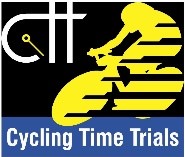 General Incident Report Form It is the responsibility of the Event Secretary to ensure this report is completed The Event Secretary MUST ensure that a copy of this report is forwarded as QUICKLY AS POSSIBLE  to both the District Council Secretary and accident.reporting@cyclingtimetrials.org.uk In cases where all the information is not immediately to hand, complete the details known and send this information The other details can be forwarded later All sections of this form should be completed as fully as possible The purpose of this form is for the recording of all non-race related incidents/accidents/injury or damage to property that may occur during the course of the entire event.  PLEASE DO NOT USE THIS FORM TO REPORT ACCIDENTS PERTAINING TO THE ACTUAL RACE.    ** DELETE NOT APPLICAPLEIt is the responsibility of the Event Secretary to ensure this report is completed The Event Secretary MUST ensure that a copy of this report is forwarded as QUICKLY AS POSSIBLE  to both the District Council Secretary and accident.reporting@cyclingtimetrials.org.uk In cases where all the information is not immediately to hand, complete the details known and send this information The other details can be forwarded later All sections of this form should be completed as fully as possible The purpose of this form is for the recording of all non-race related incidents/accidents/injury or damage to property that may occur during the course of the entire event.  PLEASE DO NOT USE THIS FORM TO REPORT ACCIDENTS PERTAINING TO THE ACTUAL RACE.    ** DELETE NOT APPLICAPLETitle:Forename:Surname:Email:Mobile:Other:AddressAddressAddressLocation:Date:Time In As Much Details As Possible, Describe What Caused The Incident/Accident/Injury/Damage To  Property And Any Injuries Sustained   In As Much Details As Possible, Describe What Caused The Incident/Accident/Injury/Damage To  Property And Any Injuries Sustained   In As Much Details As Possible, Describe What Caused The Incident/Accident/Injury/Damage To  Property And Any Injuries Sustained  Was First Aid Provided At The Scene?  **Yes/NoWas First Aid Provided At The Scene?  **Yes/NoIf YES, Who Administered the First Aid?If YES, Who Administered the First Aid?Please Describe the First Aid Administered:Please Describe the First Aid Administered:Please Describe the First Aid Administered:Please Describe the First Aid Administered:Was Hospital Treatment Necessary?  **Yes/NoIf YES, Name of Hospital/Physician, Date and Time of VisitIf YES, Name of Hospital/Physician, Date and Time of VisitPlease Describe Hospital Treatment Required:Please Describe Hospital Treatment Required:Please Describe Hospital Treatment Required:Please Describe Hospital Treatment Required:  Was the Incident/Accident/Damage Reported  to Anyone? ** Yes/No  (If YES Please Provide their   Details Below)  Was the Incident/Accident/Damage Reported  to Anyone? ** Yes/No  (If YES Please Provide their   Details Below)  Was the Incident/Accident/Damage Reported  to Anyone? ** Yes/No  (If YES Please Provide their   Details Below)Name: Mobile:Other:Address:Address:Address:  If NO, Explain Why You Chose Not To Report:  If NO, Explain Why You Chose Not To Report:  If NO, Explain Why You Chose Not To Report:  Were There Any Witnesses To The Incident  ** Yes/No  (If YES Please Provide their Details  Below)  Were There Any Witnesses To The Incident  ** Yes/No  (If YES Please Provide their Details  Below)  Were There Any Witnesses To The Incident  ** Yes/No  (If YES Please Provide their Details  Below)Title:Forename:Surname:AddressAddressAddressEmail:Mobile:Other:Title:Forename:Surname:AddressAddressAddressEmail:Mobile:Other:Name:Signature:Date: